Sermon NotesMinistry TeamPastor					Kent NicholsHead Elder				Bernadin CharlesTreasurer				Uma CharlesClerk					Bob HartPrayer Coordinator			Martha WynnWomen’s Ministry Coordinator	Martha WynnSocial Committee Coordinator	Nelly VasquezSunset Tonight:  4:38 PM		Next Friday:  4:33 PMContact UsWorship Location:210 W MulberryNormal, IL 61790Mailing Address:PO Box 164Normal, IL 61761Telephone:(309) 452-5780Website:www.bereanadventist.org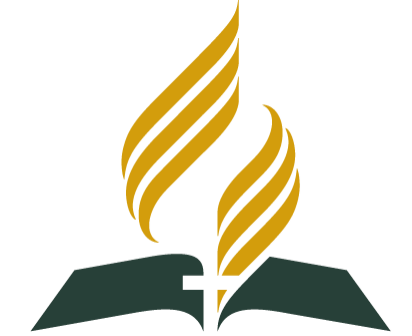 BEREANSEVENTH-DAYADVENTISTCHURCHNovember 16, 2019Mission:Worship Continues, As Service To Others BeginsSabbath School10:00 AMWelcome & Prayer				Song Service			Lesson Study          Our Forgiving God	Pr Steven WelchWorship Service11:00 AMWelcome and Announcements	Pr Steven WelchIntroit  (congregation please stand)Call to Worship			Pr Kent NicholsInvocation				Pr Kent NicholsSongs of Praise      			Pr Steven WelchPrayer					Pr Morris Wren(those who are able, please kneel)Children’s Story			Pr Steven WelchTithes & Offerings  Local Church  Budget	Pr Morris WrenScripture            			Pr Steven WelchSpecial Music        			Sermon   			 	Pr Kent NicholsClosing Hymn     Benediction				Pr Kent NicholsAnnouncementsWelcome Guest! We are glad you are with us today. Please fill out a Visitor Card and put it in the offering plate. If you are seeking a church home, we would love to have you become a part of our family. Thank you and welcome.Potluck Lunch: All are invited to a delightful meal after service today.Sabbath School: We start at 10:00 AM. Please try your best to be here by 9:45 AM.Prayer Meeting: Every Wednesday, 6:30-7:30 PM at a location to be determined. Board  Meeting: Tonight after sunset.  Exact time to be determined.  Remote call in meeting.Sabbath, November 23rd: Church at a different location in honor of Harry Zintimbela’s baptism.  Location:  Centennial Church at 1219 E Grove St, Bloomington, IL 61701.  Times of service and potluck will be the same as our current building.  Bulletin Info: Submit to Bob Hart @ hart2hart.biz@gmail.com before the publishing deadline: 7 PM Thursday.Proposed Schedule for Berean Church for Growth and Development1 st Sabbath – Regular Church Sabbath/Potluck (Lunch and Learn)After Lunch, Follow-up with Bible Studies/Outreach and Obtain more BibleStudies/Interest/PrayersBoard Meeting2 nd Sabbath – Regular Church Service Every Other Month Youth Focus Sabbath/Potluck (Lunch and Learn)After Lunch, Church at Study/Discipleship TrainingWalk or Nature Hike3 rd Sabbath – Abbreviated Service ( 15 minutes), Outreach for Bible Studies/Interest/ContactsReturn for Testimonies and ExperiencesAfter Lunch (Lunch and Learn), Follow-up with Bible Studies/Outreach and Obtain more BibleStudies/Interest/Prayers4 th Sabbath - Regular Church Sabbath/Potluck (Lunch and Learn)After Lunch, Follow-up with Bible Studies/Outreach and Obtain more BibleStudies/Interest/Prayers5 th Sabbath - Regular Church Sabbath/Potluck (Lunch and Learn)Family Time rest of AfternoonThis schedule is subject to change as needed or as the Lord directs.